Student Name…………………………………………Adm No…………………………………………..School………………………………………………Class………………………Date……………………HOME SCIENCE 441/1PAPER 1 (THEORY)TIME: 2 ½   Hours 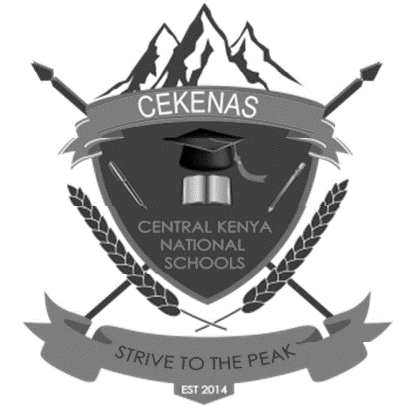 CEKENAS END OF TERM TWO EXAM-2022Kenya Certificate of Secondary Education. (K.C.S.E) FORM FOUR END OF TERM TWO EVALUATION EXAMINSTRUCTIO	N TO CANDIDATESAnswer ALL question In the spaces  providedSector A and B are compulsoryAnswer any two question in section CFOR EXAMINERS USE ONLYSECTION A (40 MARKS) COMPULSORYState three advantages of using wood panels as well covering				(3mks).....................................................................................................................................................................................................................................................................................................................................................................................................................................................................Give two reasons for smoking a latrine 							(2mks) ..............................................................................................................................................................................................................................................................................................................Name two type of flour made from wheat							(2mks) ..............................................................................................................................................................................................................................................................................................................Give two reason for preheating an oven to the correct temperature before putting the food item in the oven											(2mks)..............................................................................................................................................................................................................................................................................................................Name any four soft furnishing used in the toilet						(2mks) .....................................................................................................................................................................................................................................................................................................................................................................................................................................................................………………………………………………………………………………………………......What is the role of VCT in sate parenthood							(2mks)…………………………………………………………………………………………………………………………………………………………………………………………………….7.) Define the term kitchen hygiene								(1mk) (i)………………………………………………………………………………………………………………………………………………………………………………………………………………….8. State classification of kitchen equipment and give two example in each case			(3mks)(i)...............................................................................................................................................................(ii)..............................................................................................................................................................9. Give the principle used in bottling of fruit juices						(2mks)............................................................................................................................................................................................................................................................................................................	10. Highlight two uses of a colander as a kitchen equipment 					(2mks)(i)……………………………………………………………………………………………………(ii)…………………………………………………………………………………………………     11. Name four types of fuel used when ironing clothes 						(2mk)    (i) ……………………………………………………………………………………………………….   (ii) …………………………………………………………………………………………………………  12. Why is synthetic filament commonly used to make brushes for scrubbing the toilet	(2mks) (i)...............................................................................................................................................................(ii)..............................................................................................................................................................13. State three ways of minimizing wastage of detergent during washing			(3mks) (i)...............................................................................................................................................................(ii)..............................................................................................................................................................     (iii).............................................................................................................................................................        14. Give other names of the following nutrients							(2mks)		Vitamin E……………………………………………………..	Vitamin B2……………………………………………………………………………….	Vitamin B12……………………………………………………………………………	Vitamin C…………………………………………………….15. List two permanent stiches used to neaten open seam					(2mks) (i)...............................................................................................................................................................(ii)..............................................................................................................................................................16. Give two qualities of a good baby bed.							2mrks(i)...............................................................................................................................................................(ii).............................................................................................................................................................17. Name three ways in which ignorance may lead to malnutrition 				(3mks) (i)...............................................................................................................................................................(ii)..............................................................................................................................................................      (iii).............................................................................................................................................................        18. Define the term fuel as used in seams			(1mk)       (i).........................................................................................................................................................  19. State two characteristics expected of a first Aider			(2mks)    (i)...............................................................................................................................................................      (ii)..............................................................................................................................................................     SECTION B ( 20 MARKS ) COMPULSORY20. Analyse how to carry out the following activities at home during the holidays.Describe how to clean your school synthetic bag						(10mks)Describe how you will arrange flowers during your birthday party				(10mks)SECTION C 21.  Answer any two questions from this sectionState four signs of a child suffering from Kwashiorkor					(4mks) Explain four points to consider when buying a washing machine				(8mks)Explain how the following  measurements are taken in a garment construction		(3mks( i)Hip(ii)Waist(iii)BustState five reasons that has made convenience food quite popular today in the market	(5mks)22.  (a) State four ways of coping with inflation in today’s society				(4mks)	     (b) Explain four precautions to take when handling yeast mixtures			(8mks)	     (c)  State six roles of a swing needle machine apart from straight stitch			(6mks)	     (d) State two qualities to look for when buying a toy for a six month old baby		(2mks)   23. (a) State five determinants of safe parenthood 							(5mks)	(b) Differentiate between persuasive and competitive advertisement 				(4mks)	(c) Explain four methods used in flour mixtures to introduce the raising agents		(8mks)	(d) State six possible causes of a machine needle breaking during stitching			(3mks)………………………………………………………………………………………………………………………………………………………………………………………………………………………………………………………………………………………………………………………………………………………………………………………………………………………………………………………………………………………………………………………………………………………………………………………………………………………………………………………………………………………………………………………………………………………………………………………………………………………………………………………………………………………………………………………………………………………………………………………………………………………………………………………………………………………………………………………………………………………………………………………………………………………………………………………………………………………………………………………………………………………………………………………………………………………………………………………………………………………………………………………………………………………………………………………………………………………………………………………………………………………………………………………………………………………………………………………………………………………………………………………………………………………………………………………………………………………………………………………………………………………………………………………………………………………………………………………………………………………………………………………………………………………………………………………………………………………………………………………………………………………………………………………………………………………………………………………………………………………………………………………………………………………………………………………………………………………………………………………………………………………………………………………………………………………………………………………………………………………………………………………………………………………………………………………………………………………………………………………………………………………………………………………………………………………………………………………………………………………………………………………………………………………………………………………………………………………………………………………………………………………………………………………………………………………………………………………………………………………………………………………………………………………………………………………………………………………………………………………………………………………………………………………………………………………………………………………………………………………………………………………………………………………………………………………………………………………………………………………………………………………………………………………………………………………………………………………………………………………………………………………………………………………………………………………………………………………………………………………………………………………………………………………………………………………………………………………………………………………………………………………………………………………………………………………………………………………………………………………………………………………………………………………………………………………………………………………………………………………………………………………………………………………………………………………………………………………………………………………………………………………………………………………………………………………………………………………………………………………………………………………………………………………………………………………………………………………………………………………………………………………………………………………………………………………………………………………………………………………………………………………………………………………………………………………………………………………………………………………………………………………………………………………………………………………………………………………………………………………………………………………………………………………………………………………………………………………………………………………………………………………………………………………………………………………………………………………………………………………………………………………………………………………………………………………………………………………………………………………………………………………………………………………………………………………………………………………………………………………………………………………………………………………………………………………………………………………………………………………………………………………………………………………………………………………………………………………………………………………………………………………………………………………………………………………………………………………………………………………………………………………………………………………………………………………………………………………………………………………………………………………………………………………………………………………………………………………………………………………………………………………………………………………………………………………………………………………………………………………………………………………………………………………………………………………………………………………………………………………………………………………………………………………………………………………………………………………………………………………………………………………………………………………………………………………………………………………………………………………………………………………………………………………………………………………………………………………………………………………………………………………………………………………………………………………………………………………………………………………………………………………………………………………………………………………………………………………………………………………………………………………………………………………………………………………………………………………………………………………………………………………………………………………………………………………………………………………………………………………………………………………………………………………………………………………………………………………………………………………………………………………………………………………………………………………………………………………………………………………………………………………………………………………………………………………………………………………………………………………………………………………………………………………………………………………………………………………………………………………………………………………………………………………………………………………………………………………………………………………………………………………………………………………………………………………………………………………………………………………………………………………………………………………………………………………………………………………………………………………………………………………………………………………………………………………………………………………………………………………………………………………………………………………………………………………………………………………………………………………………………………………………………………………………………………………………………………………………………………………………………………………………………………………………………………………………………………………………………………………………………………………………………………………………………………………………………………………………………………………………………………………………………………………………………………………………………………………………………………………………………………………………………………………………………………………………………………………………………………………………………………………………………………………………………………………………………………………………………………………………………………………………………………………………………………………………………………………………………………………………………………………………………………………………………………………………………………………………………………………………………………………………………………………………………………………………………………………………………………………………………………………………………………………………………………………………………………………………………………………………………………………………………………………………………………………………………………………………………………………………………………………………………………………………………………………………………………………………………………………………………………………………………………………………………………………………………………………………………………………………………………………………………………………………………………………………………………………………………………………………………………………………………………………………………………………………………………………………………………………………………………………………………………………………………………………………………………………………………………………………………………………………………………………………………………………………………………………………………………………………………………………………………………………………………………………………………………………………………………………………………………………………………………………………………………………………………………………………………………………………………………………………………………………………………………………………………………………………………………………………………………………………………………………………………………………………………………………………………………………………………………………………………………………………………………………………………………………………………………………………………………………………………………………………………………………………………………………………………………………………………………………………………………………………………………………………………………………………………………………………………………………………………………………………………………………………………………………………………………………………………………………………………………………………………………………………………………………………………………………………………………………………………………………………………………………………………………………………………………………………………………………………………………………………………………………………………………………………………………………………………………………………………………………………………………………………………………………………………………………………………………………………………………………………………………………………………………………………………………………………………………………………………………………………………………………………………………………………………………………………………………………………………………………………………………………………………………………………………………………………………………………………………………………………………………………………………………………………………………………………………………………………………………………………………………………………………………………………………………………………………………………………………………………………………………………………………………………………………………………………………………………………………………………………………………………………………………………………………………………………………………………………………………………………………………………………………………………………………………………………………………………………………………………………………………………………………………………………………………………………………………………………………………………………………………………………………………………………………………………………………………………………………………………………………………………………………………………………………………………………………………………………………………………………………………………………………………………………………………………………………………………………………………………………………………………………………………………………………………………………………………………………………………………………………………………………………………………………………………………………………………………………………………………………………………………………………………………………………………………………………………………………………………………………………………………………………………………………………………………………………………………………………………………………………………………………………………………………………………………………………………………………………………………………………………………………………………………………………………………………………………………………………………………………………………………………………………………………………………THIS IS THE LAST PRINTED PAGE!SECTION QUESTION MAXIMUM SCORECANDIDATESA1-1940B2020C212223202020TOTAL100